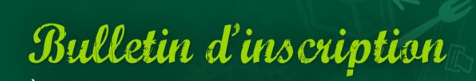 Formation-actionPersonne ressource en éducation à la sexualité2 sessions : Marignane : 12, 13, 25 et 26 Mars 2019 Arles : 22, 23 Mai et les 4 et 5 Juin 2019NOM : 													Prénom : 													Structure :													Fonction :													Adresse :													Code Postal : 				Ville :								Téléphone :												Portable : 													E-mail : 													Les formations étant délivrées gratuitement, une caution de 50 € est demandée lors de toute inscription. Elle sera restituée au stagiaire à l’issue de sa formation.Bulletin d’inscription à retourner, accompagné d’un chèque de caution à l’ordre du CODEPS13, à l’adresse suivante :CODEPS13 – 83, la Canebière - 13001 MARSEILLEContact : contact@codeps13.org – 04.91.81.68.49